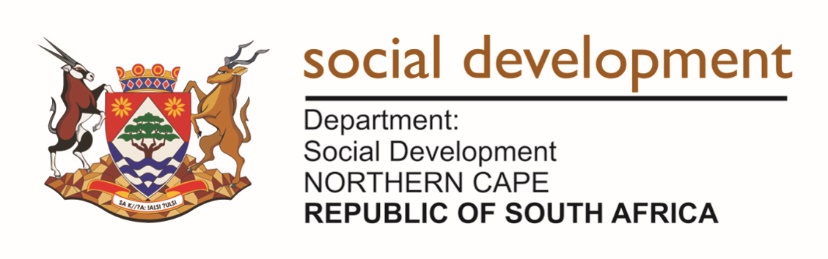 	BID CLOSURE:  NC/SOC/002/2022		CLOSING DATE: 2022-09-02                                         CLOSING TIME: 11:00	VALIDITY PERIOD 120 DAYSBID DOCUMENTS RECEIVED AT CLOSING TIME AND DATERENDERING OF CLEANING, CAR WASH AND GARDEN SERVICES AT NAMAKWA DISTRICT, FOR A PERIOD OF 24 MONTHSNumberName of bidderPlace1Amathuba Security & Cleaning Services Johannesburg2PTR ConsultingGauteng3Mayepe GroupCape Town4Orange Group SAKimberley5Denwox TradingKimberley6UC Chemicals & Cleaning ServicesSpringbok7Rabenom TradingBotshabelo8Sayiren Trading & ProjectsKimberley9Grace of Wisdom Trading & ProjectsKempton Park10M11 Enterprises Calvinia11The Intended GroupBloemfontein12Zzoey’s Construction & ProjectsMatjieskloof13Davo’s Cleaning & Safety Kimberley14Modiragadi TradingPampierstad15Molemi BeckfordBloemfontein16Eldo’s Sunshine SolutionSpringbok17Thembane Cleaning Services Kempton Park18Brainwave KonstruksieCalvinia19Rocaline Simeon Construction GroupSilverton20Tue Trusted LogisticsDryharts21Majodina GroupLime Acres22KK Unique PropertiesKimberley23Giljud ServicesHanover 24Rocaline Simeom Construction GroupSilverton25Tikedi HoldingsKimberley26Melias TradingSpringbok